全教總107學年度「咱糧學堂」實施計畫目的藉由推動「咱糧學堂」，教師引導孩子共同在校園裡參與咱糧栽種的課程，培養孩子的素養，這是教師組織對於教育推展的堅持，以及對於臺灣食農教育的社會實踐。活動內容報名資格：具全教總及其所屬會員工會資格之共同會員活動內容：「咱糧學堂」融入課程與教學育秀盃微電影拍攝活動「咱糧學堂」濃情隨手拍活動聯華實業麵粉廠參訪「咱糧學堂」之校園勸學徵稿強納森行動號到校服務野創盃烘焙創藝大賽參加方式：「咱糧學堂」融入課程與教學申請種子教學盒申請日期：1070830〜1071130申請方式：填寫Google表單申請https://goo.gl/forms/yYhMaTBws5R0zxID2實施方式請參見(附件一)育秀盃微電影拍攝活動透過微電影拍攝的實施，將學校教師投入「咱糧學堂」教學歷程，及投入校園食農教育師生的身影，以影片的方式做成紀錄。全教總與財團法人育秀教育基金會協力辦理育秀盃微電影拍攝計畫，將協助媒合有意願分享的教師與拍攝團體。歷年影片與相關辦法，請見：「育秀盃創意獎」官網http://award.ysed.org.tw/ 「咱糧學堂」濃情隨手拍活動實施日期：即日起〜1080227參賽者資格：參與全教總107學年度「咱糧學堂」復興國產雜糧計畫之會員教師須註冊成為「駝駱吃小麥」會員（角色選取「咱糧學堂」）之全教總會員教師徵件主題：
以記錄107學年度咱糧學堂教學活動歷程為主的影像為主題，並搭配150字的文字，描述咱糧學堂教學活動進行中，點點滴滴的小故事。上傳至
https://goo.gl/forms/zOIRn3Fc4dzeY3CA2	咱糧學堂濃情隨手拍QR code實施辦法請見全教總網頁：http://nftu.org.tw/news/news_view.aspx?NewsID=20180806163255E640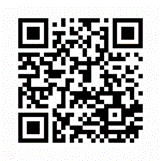 聯華實業麵粉廠參訪實施日期：1080301〜1080430人數上限：（含帶隊教師）以40人為上限報名表件：107學年度之計畫，將於全教總首頁公告，請以傳真或Email 方式報名「咱糧學堂」之校園勸學徵稿實施日期：即日起〜1080419參賽資格：申請參與全教總107年度「咱糧學堂」實施計畫之師生。實施辦法請見全教總首頁強納森行動號到校服務申請計畫時間：108年1月2日（星期三）起至108年1月11日（星期五）止。實施期間：自107學年度下學期（108/04/01）開始，以「學期」為單位，至學期結束（108/06/30）止，提供8所學校申請為上限。申請資格：為106-107學年度參與「咱糧學堂」之各級學校會員教師需參與「咱糧學堂」以下四項活動：107學年度咱糧濃情隨手拍活動107學年度近土親農咱糧學堂校園勸學徵件計畫活動於107學年度曾至全教總與喜願的咱糧學堂臉書社團發表至少三次經全教總與喜願之強納森行動號審核小組審核通過相關內容請見(附件二)，實施辦法將公告於全教總首頁野創盃烘焙創藝大賽實施日期：108年3月〜108年8月參加對象：各大專院校及公私立高中職在校學生，分大專組與高中職組實施計畫請詳見全教總首頁主辦單位：全國教師工會總聯合會、喜願共合國（喜願社區協力農業營生群組）協力單位：財團法人育秀教育基金會、聯華實業股份有限公司、中華穀類食品工業技術研究所、水花園有機農夫市集、台灣主婦聯盟生活消費合作社、可樂穀農場、綠農的家、財團法人農村發展基金會……等。本計畫經理事長核定後實施，修定時亦同。為鼓勵106學年度參與咱糧學堂計畫的老師繼續申請參與107學年度的計畫，凡106及107連續兩年度參與咱糧學堂的會員老師，即贈送由財團法人育秀教育基金會提供的駱駝吃小麥環保水壺1個，作為持續參與咱糧學堂教師之鼓勵（總發送數量共150個，數量有限，依申請先後順序，送完為止。預計今年11月初開始發送）。附件一全教總107學年度「咱糧學堂」融入課程與教學實施方式全國教師工會總聯合會與喜願共合國邀請您：
持續為提升臺灣糧食自給率的生活教育紮根！整地「咱糧」就是我們的糧食！滿滿的七週年！全教總推動「咱糧學堂」計畫迄今，即將邁入第八年的開始！孩子在校園裡，每日享用美味的餐食，藉由全教總推動的「咱糧學堂」計畫，教師引導孩子共同在校園裡參與咱糧栽種的課程，培養孩子近土親農的胸懷，這是教師組織對於教育推展的堅持，以及對於臺灣近土親農價值的社會實踐！播種從灑播下種子的那一刻，串連起老師與孩子展開一段與種子和土地的對話旅程！「小麥」、「芝麻」、「蕎麥」、「大豆」，以及2016年新增的原民作物「紅藜」、「小米」，這些屬於粗放、低耗能、低投入的植物！您不用擔心需要耗費許多時間與人力照顧，田間管理非常容易。2018年的秋天，讓我們大家持續一起來撒下希望的種子！萌芽自民國100年開始，「全國教師工會總聯合會」（以下簡稱：全教總）與「喜願小麥契作農友團」開始共同發起「麥田見學」教學計畫。全教總所推動的國產雜糧復興運動，今（2018）年即將邁入第八個年頭，這樣堅定的持續性努力，著實難能可貴。不論您是早已默默推動、或今年才想開始嘗試咱糧栽種的會員教師，我們都歡迎您一起持續加入【全教總107學年度「咱糧學堂」實施計畫】的申請行列。臺灣糧食自給率偏低已是事實，近年進口量約在250萬公噸，而其中卻有90％為充滿爭議的基改大豆，政府不僅放任且毫無管制讓基改大豆進入食品加工生產系統。政府在學生營養午餐雖推行每週一日「無肉日」政策，弔詭的是並無推動國產無基改大豆的種植計畫，讓學校營養午餐仍曝露在高度風險之中。而身為在教育現場的工作者，回歸「糧食自給」的本質，我們將以「小麥」、「大豆」、「芝麻」、「蕎麥」、「紅藜」、「小米」具體落實「農村即學堂」的概念：農友就是最好的老師、農作物就是最好的教具、作物成長過程的觀察就是最好的教案；我們真誠地邀請您參與並真實感受一段永生難忘「教學相長」的喜樂學程。成長小麥是我們的主食，製作麵條、麵包少不了它；芝麻則是油脂的來源，在食用油造成食安危機後，重新讓孩子對食用油有新的認識；蕎麥是耐旱植物，即使氣候變化異常，它還是可以存活，成為人類飢荒時的生命延續來源；大豆營養價值極高，被稱為「從土地中長出的肉」，為日常中最易於取得的蛋白質來源。去年，我們新加入有「穀類的紅寶石」美稱的紅藜，與具有「原住民族的神聖作物」美稱的小米，其亦是五穀雜糧中「唯一的鹼性」、「高能量」的食物。這麼棒的本土雜糧作物，可以讓我們和孩子一起從栽種雜糧的歷程中，學習生活與食安的知識，更能夠讓孩子認識「咱糧」的重要性。主辦單位：全國教師工會總聯合會、喜願共合國（喜願社區協力農業營生群組）協力單位：財團法人育秀教育基金會、聯華實業股份有限公司、中華穀類食品工業技術研究所、水花園有機農夫市集、台灣主婦聯盟生活消費合作社、可樂穀農場、綠農的家、財團法人農村發展基金會、……（陸續增加中）。實施方式：咱糧計畫可以單獨一個班級進行，也可以聯合數個班級、整個學年的班級，甚至可以全校大家一起來。種植期間：107年10月底「前」開始播種，約在隔（108）年2月可收成。生長期共120天左右。[報你知：白露前後10日可以開始大豆播種→小麥(10月中)→芝麻(10月中)]報名資格：需具有全教總及其所屬會員工會資格之共同會員。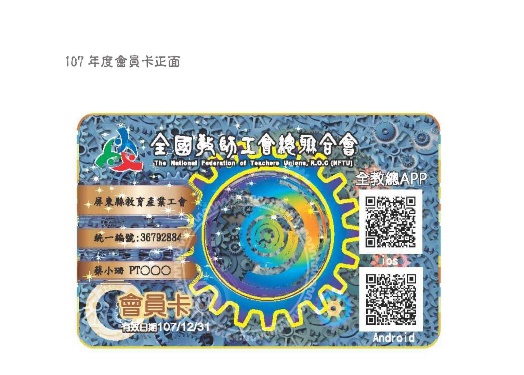 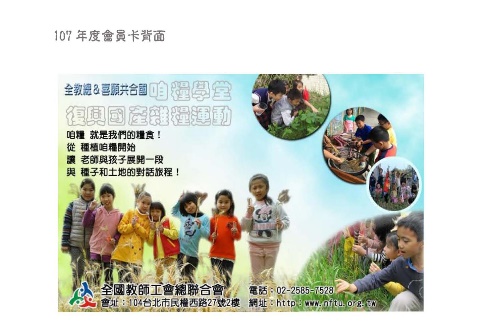 活動內容：帶領小朋友從小麥、大豆、芝麻、蕎麥、「紅藜」、「小米」等雜糧的整地、施肥、播植、病蟲害觀察、日常管理，到熟稔收割、脫粒與保護種子。並適時探討基改種子的風險，且可安排至鄰近種植雜糧的農友與麵粉工廠、製麵廠、麵包坊或豆製品工廠參訪。如：聯華實業（桃園）、喜願穀物製粉所（彰化）、喜願麵包工作坊（彰化）、各區農改場、可樂穀農場（屏東）、喜願麵包工作坊（彰化）。種子申請：種子教學盒申請期限為10708~1071130止。將依會員教師所填具栽種土地之面積大小、或計畫運用的土地盆栽大小與數量為據，提供適量的種子（善意的小叮嚀：種子就是未來的糧倉，請珍惜得來不易的資源！）供教學現場教師帶領學生進行咱糧栽種課程之用。請備妥【會員卡卡片】，填寫Google表單申請https://goo.gl/forms/yYhMaTBws5R0zxID2申請咱糧教學盒QR code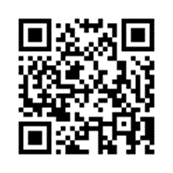 活動特性：將小麥、大豆、芝麻、蕎麥、紅藜、小米栽種納入植物（園藝）栽培之活動中。場地大小：校內5平方公尺以上地坪（排水良好的砂壤土）皆可，若校園受環境限制，您亦可採取盆栽、花台的栽植方式。環境需求：全日照（或至少應有半日照）且通風之處。農具需求：鋤頭（整地用）、小耙子、鋤草鐮刀與園藝工具等。資材需求：肥料－有機質肥料或液肥，與苦楝油、蘇力菌等防治資材。資源分工：◆「喜願」：免費提供小麥、大豆（黃豆及黑豆）、芝麻、蕎麥、「紅藜」、「小米」種子之寄送教學盒，盒內有：小麥、大豆、芝麻、蕎麥、小米、紅蔾等種子、栽種手冊、全教總拍攝之「進擊的種子」紀錄片，以及學習教案（媒材）檔案（喜願將另建置網路下載點，詳請參全會官網訊息公告），以及受邀參與之各協助團體與農友夥伴提供參訪、栽種管理與病蟲害等諮詢協助。◆全教總：辦理咱糧學堂教學分享會教師研習、架設網站與line群組平臺，提供咱糧老師分享種植經驗與栽種疑義之交流平臺。並可透過「全教總與喜願的咱糧學堂」社團（https://www.facebook.com/groups/1481520935431166/）與「咱糧學堂」粉絲專頁（https://www.facebook.com/nftugrainsschool）分享雜糧栽種、咱糧融入課程與教學，以及咱糧生產歷程的經驗。目前咱糧學堂社團特別邀請全省各地熱心農友加入，可以適時提供種植資訊給咱糧老師。前幾年已經參與並有豐富種植經驗的咱糧老師也會一起加入討論。◆財團法人育秀教育基金會：教學盒贊助、提供「駱駝吃小麥」APP平台即時推播，以咱糧學堂做為拍攝題材，讓教推動食育教育的努力被社會看見。申請日期：即日起至107年11月30日（五）下午五點截止申請。教學盒發送：每週統整申請名單，由喜願協助寄送學校。活動日期：107年9月~108年4月申請咱糧學堂教學盒：附贈「麥絡」年曆一份！聯絡資訊：全國教師工會總聯合會游喬琳秘書電話：02-2585-7528分機303           傳真：02-2585-7559   電郵：jolinyu1205@nftu.org.tw請掃描加入附件二				強納森行動號到校服務實施計畫為延續全教總與喜願共合國共同推動之「國產雜糧校園勸學計畫」更深化「咱糧學堂」尊土親農理念與在地雜糧應用的教育，以及農產自給與能源關懷等議題，廣泛推動至全國各校園，本會再度與喜願共合國推動「強納森行動號」之到校服務計畫。「強納森行動號」到校服務計畫推廣之四大主軸：在地食農、傳遞夢想、永續能源、友善環境。實施期間：自107學年度下學期（108/04/01）開始，以「學期」為單位，至學期結束（108/06/30）止，提供8所學校申請為上限。◆申請計畫時間：108年1月2日（星期三）起至108年1月11日（星期五）止。本計畫之申請，將於全教總首頁網站（http://www.nftu.org.tw/）公告，供會員教師申請。本計畫亦同步於「全教總與喜願的咱糧學堂」臉書網站（https://www.facebook.com/groups/1481520935431166/about/）公告。申請資格：（請申請教師先確認個人申請資格！）需為本會（全國教師工會總聯合會）暨各縣市教師工會之會員教師。需為106-107學年度參與「咱糧學堂」之各級學校會員教師。本會會員卡樣：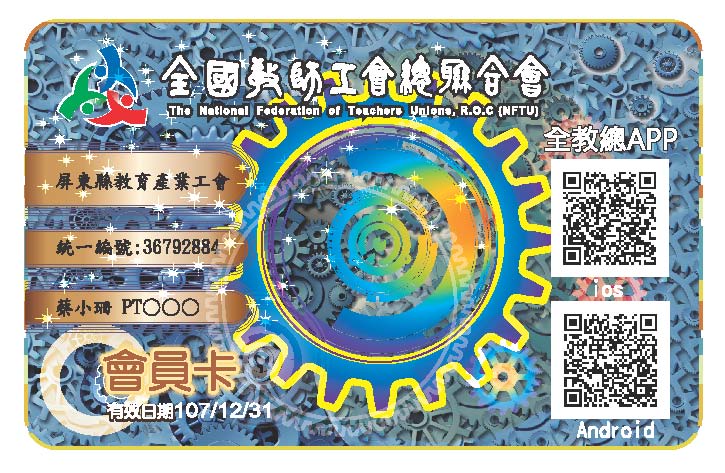 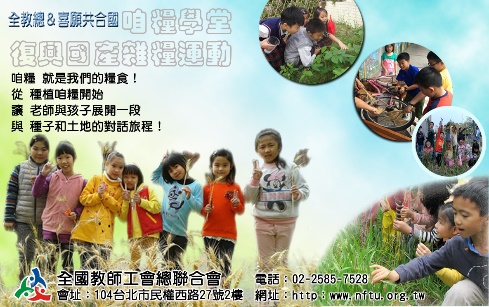 需參與以下全教總所辦理之完整三項活動：☆ 107學年度咱糧濃情隨手拍活動。☆ 107學年度咱糧學堂近土親農校園勸學徵件計畫活動。☆ 於107學年度曾至全教總與喜願的咱糧學堂臉書社團發表至少三次（可包括：分享教學紀錄、心得、照片、從咱糧學堂中所習得之專業成長、與認識的咱糧教師間的有益交流、個人對全教總之理解與關懷、個人對於喜願之理解與關懷等議題。發表後，請自行保留截圖與連結，以為未來申請107學年度強納森行動號到校服務之申請資料依據。）☆ 並經全教總與喜願之強納森行動號審核小組審核通過。「強納森行動號」到校服務時間：為週三、週四及週五下午時段，每次到校服務之時間，最長不得超過3小時。「強納森行動號」到校服務之主要教學活動：自106學年度起，新增「種子辨識」課程，並輔有「實作」活動。現場課程實施內容，將依據申請教師之咱糧學堂課程教學現況、學校特色、學生學習與教師增能之所需，進行「客製化」教學實践課程。敬請期待。咱糧學堂107學年度報名表單咱糧學堂FB社團咱糧學堂粉絲專頁駱駝吃小麥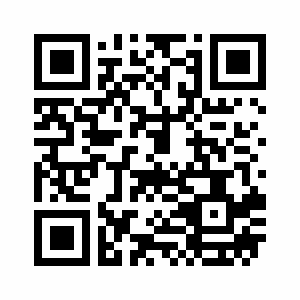 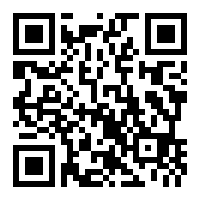 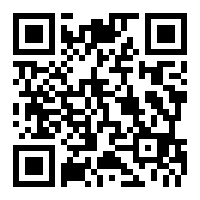 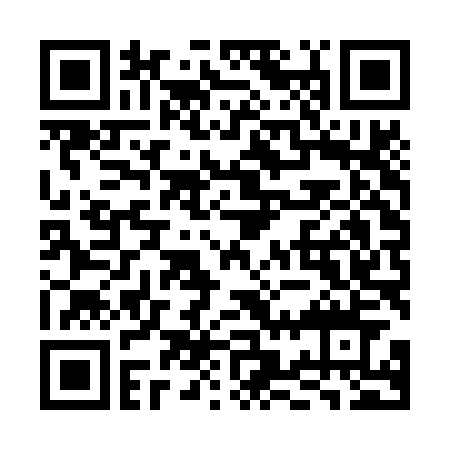 